ILMOITUS OAJ:N TYÖSUOJELUVALTUUTETUISTATäytä ilmoitus työpaikkasi henkilöstön edustajina toimivista työsuojelutoimijoista  työsuojelutoimijoiden rekisteriin. Ilmoituksen liitteeksi tulee liittää henkilöstön omassa kokouksessa tai muulla tavalla suoritetun työsuojelutoimijavaalin tuloksesta kertova, työsuojelutoimijan valintaa koskeva pöytäkirja. Lähetä tämä ilmoitus ja pöytäkirja yhteydenottolomakkeella tai allekirjoitettuina postitse. Työsuojeluvaltuutettu		Toimikausi (pv.kk.vvvv - pp.kk.vvvv):       Työsuojelun 1. varavaltuutettu	Toimikausi:       Työsuojelun 2. varavaltuutettu	Toimikausi:       Työsuojelutoimikunnan jäsen	Toimikausi:       Työsuojelutoimikunnan varajäsen	Toimikausi:       Työsuojeluasiamies		Toimikausi:      Syntymäaika tai jäsennumero	     Suku- ja kutsumanimi		     Lähiosoite			     Postinumero ja postitoimipaikka	     Ensisijainen puhelinnumero		     Toissijainen puhelinnumero		     Sähköpostiosoite		     Koulu tai oppilaitos/päiväkoti		     Työnantaja (kunta, osakeyhtiö, yhdistys tms.)      Edellinen työsuojelutoimija:
	Syntymäaika tai jäsennumero	     Suku- ja kutsumanimi		     Paikka ja aika:			     _____________________________		____________________________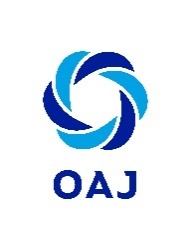 Palautetaan osoitteella:OPETUSALAN AMMATTIJÄRJESTÖ OAJ
JäsenrekisteriPL 20, 00521 HELSINKI
taiyhteydenottolomakkeella: https://yhteydenotto.oaj.fi Palautetaan osoitteella:OPETUSALAN AMMATTIJÄRJESTÖ OAJ
JäsenrekisteriPL 20, 00521 HELSINKI
taiyhteydenottolomakkeella: https://yhteydenotto.oaj.fi 